ПРОЕКТ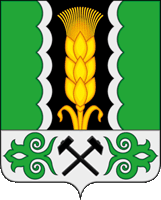 Российская ФедерацияАдминистрация Новомихайловского сельсоветаАлтайского районаРеспублики ХакасияПОСТАНОВЛЕНИЕ«___»__________ 2022 год	                                                                                    № ____										                                    	с. НовомихайловкаОб утверждении муниципальной программы «Формирование законопослушного поведения участников дорожного движения на территорииНовомихайловского сельсовета на 2023-2027 годы»       	На основании части 4 статьи 6 Федерального закона № 196 от 10 декабря 1995 года «О безопасности дорожного движения», Федерального закона от 06 октября 2003 года № 131-ФЗ «Об общих принципах организации местного самоуправления в Российской Федерации», Устава муниципального образования Новомихайловский сельсовет:        	1.Утвердить муниципальную программу «Формирование законопослушного поведения участников дорожного движения на территории Новомихайловского сельсовета  на 2023-2027 годы» (приложение). 	2. Настоящее постановление разместить на официальном сайте администрации Алтайского района.3. Настоящее постановление вступает в силу с 01 января 2023 года.4 . Контроль исполнения настоящего постановления оставляю за собой.Глава Новомихайловского сельсовета                                           П.А. ЛавриновУТВЕРЖДАЮ:Глава Новомихайловского сельсовета___________П.А. Лавринов«_____» __________________ 2022г.ПАСПОРТ Муниципальной программы «Формирование законопослушного поведения участников дорожного движения на территории Новомихайловского сельсовета на 2023 - 2027 годы»с. Новомихайловка 2022 г.ПАСПОРТ Программы «Формирование законопослушного поведения участников дорожного движения на территории Новомихайловского сельсовета на 2023 - 2027 годы»ХАРАКТЕРИСТИКА ПРОБЛЕМЫ.        Проблема опасности дорожного движения на территории Новомихайловского сельсовета связанная с автомобильным транспортом, в последнее десятилетие приобрела особую остроту, в связи с несоответствием дорожно-транспортной инфраструктуры потребностям общества и государства в безопасном дорожном движении, недостаточной эффективностью функционирования системы,  обеспечения безопасности дорожного движения и крайне низкой дисциплиной участников дорожного движения.        Основными видами ДТП являются автомобильные наезды на препятствия. Более       80 %     всех ДТП связаны с нарушениями Правил дорожного движения Российской Федерации водителями транспортных средств. Более    трети   всех происшествий связаны с неправильным выбором скорости движения. Определяющее влияние на аварийность оказывают водители транспортных средств, принадлежащих физическим лицам.        Сложная обстановка с аварийностью и наличие тенденций к дальнейшему ухудшению ситуации во многом объясняются следующими причинами:- постоянно возрастающая мобильность населения;- уменьшение перевозок общественным транспортом и увеличение перевозок личным транспортом;- нарастающая диспропорция между увеличением количества автомобилей и протяженностью улично-дорожной сети, не рассчитанной на современные транспортные потоки.       Следствием такого положения дел являются ухудшение условий дорожного движения и, как следствие, рост количества ДТП.Анализ особенностей современного дорожно-транспортного травматизма показывает, что происходит постепенное увеличение количества ДТП, в результате которых пострадавшие получают травмы, характеризующиеся особой степенью тяжести. Это характерно для ДТП на автомобильных дорогах,  как в населенных пунктах так и вне населенных пунктов.        Усугубление обстановки с аварийностью и наличие проблемы обеспечения безопасности дорожного движения требуют выработки и реализации долгосрочной государственной стратегии, а также формирования эффективных механизмов взаимодействия органов местного самоуправления с другими ведомствами при возможно более полном учете интересов граждан.       Сложившаяся критическая ситуация в области обеспечения безопасности дорожного движения в условиях отсутствия программно-целевого метода характеризуется наличием тенденций к ее дальнейшему ухудшению, что определяется следующими факторами:- высокий уровень аварийности и тяжести последствий ДТП (в том числе детский травматизм);- значительная доля людей наиболее активного трудоспособного возраста (26 - 40 лет) среди лиц, погибших в результате ДТП;- продолжающееся ухудшение условий дорожного движения в поселениях;- низкий уровень безопасности перевозок пассажиров автомобильным транспортом.        Таким образом, необходимость разработки и реализации Программы обусловлена следующими причинами: - Социально-экономическая	острота проблемы;- Необходимость привлечения к решению проблемы федеральных органов государственной власти, региональных органов государственной власти, органов местного самоуправления и общественных институтов.       Применение программно-целевого метода позволит осуществить:- формирование основ и приоритетных направлений профилактики ДТП и снижения тяжести их последствий;- координацию деятельности органов местного самоуправления в области обеспечения безопасности дорожного движения;- реализацию комплекса мероприятий, в том числе профилактического характера, снижающих количество ДТП с пострадавшими и количество лиц, погибших в результате ДТП.       Вместе с тем, применение программно-целевого метода к решению проблемы повышения безопасности дорожного движения сопряжено с определенными рисками. Так, в процессе реализации Программы возможно выявление отклонений в достижении промежуточных результатов из-за несоответствия влияния отдельных мероприятий Программы на ситуацию в сфере аварийности их ожидаемой эффективности, обусловленного использованием новых подходов к решению задач в области обеспечения безопасности дорожного движения. В целях управления указанным риском в процессе реализации Программы предусматриваются:- создание эффективной системы управления на основе четкого распределения функций, полномочий и ответственности основных исполнителей Программы;- мониторинг выполнения Программы, регулярный анализ и при необходимости ежегодная корректировка и ранжирование индикаторов и показателей, а также мероприятий Программы.3. ПЕРЕЧЕНЬ МЕРОПРИЯТИЙ ПРОГРАММЫ.       Мероприятия, направленные на повышение правового сознания и предупреждение опасного поведения участников дорожного движения: изготовление типовых уголков безопасности для общеобразовательных учреждений, проведение конкурсов. Данные мероприятия позволят выстроить комплексную систему профилактики детского дорожно-транспортного травматизма в поселении и повысить уровень правового сознания.Мероприятия Программы «Формирование законопослушного поведения участников дорожного движения на территории Новомихайловского сельсовета на 2023-2027 годы».4. РЕСУРСНОЕ ОБЕСПЕЧЕНИЕ ПРОГРАММЫ.Реализация мероприятий Программы не требует финансовых затрат. В случае принятия решения о финансировании отдельных мероприятий возможно выделение средств из местного бюджета.5. МЕХАНИЗМ РЕАЛИЗАЦИИ ПРОГРАММЫ.        Механизм реализации Программы базируется на принципах четкого разграничения полномочий и ответственности всех исполнителей Программы. Решение задач по формированию и эффективному управлению реализацией Программы будет осуществляться путем обоснованного выбора форм и методов управления.        Управление реализацией Программы осуществляет администрация Новомихайловского сельсовета. Реализация и контроль над  выполнением Программы осуществляются в соответствии с действующим законодательством.        Прекращение действия Программы наступает в случае завершения ее реализации, а досрочное прекращение - в случае признания неэффективности ее реализации в соответствии с решением администрации Новомихайловского сельсовета. 6. ОЦЕНКА СОЦИАЛЬНО-ЭКОНОМИЧЕСКОЙ ЭФФЕКТИВНОСТИ ПРОГРАММЫ.         Предложенные Программой мероприятия позволяют решать ряд социальных проблем, связанных с охраной жизни и здоровья участников движения и овладением ими навыками безопасного поведения на дорогах.         Программные мероприятия направлены на формирование общественного сознания в части повышения дисциплины участников движения на автомобильных дорогах, улучшение дорожных условий, усиление контроля над движением.         Реализация программных мероприятий позволит приостановить рост ДТП с пострадавшими и снизить их количество, а также сократить число погибших в ДТП, совершенствовать системы управления обеспечением безопасности дорожного движения, работу с участниками дорожного движения, организацию дорожного движения на территории Новомихайловского сельсовета, обеспечить безопасные условия движения на местных автомобильных дорогах.НаименованиеПрограммыПрограмма «Формирование законопослушного поведения участников дорожного движения  на территории Новомихайловского сельсовета на 2023- 2027 годы»Основание для разработки Программыч. 4 ст. 6 Федерального закона № 196 от 10 декабря 1995 года «О безопасности дорожного движения», Постановления администрации  Новомихайловского сельсовета № 44 от 29.08.2017года .РазработчикПрограммыАдминистрация Новомихайловского сельсовета Алтайского района Республики ХакасияОтветственныйисполнительАдминистрация Новомихайловского сельсовета  Алтайского района Республики ХакасияОсновные цели ПрограммыСокращение дорожно-транспортных происшествий и тяжести их последствий.ЗадачиПрограммыПредупреждение опасного поведения участников дорожного движения и профилактика дорожно-транспортных происшествий; совершенствование контрольно-надзорной деятельности в сфере обеспечения безопасности дорожного движения; совершенствование организации движения транспорта и пешеходов в поселении; снижение детского дорожно-транспортного травматизма и по пропаганде безопасности дорожного движения.Ожидаемые конечные результаты Программы- сокращение к 2022 году количества лиц, погибших и пострадавших в результате дорожно-транспортных происшествий;- снижение к 2022 году количества дорожно-транспортных происшествий с пострадавшими;СрокиреализацииПрограммыПрограмма рассчитана на 2023- 2027 годы№Наименование мероприятиясуммаИсточники финансированияИсточники финансированияИсточники финансированияИсточники финансированияИсточники финансированияИсточники финансированияИсточники финансированияИсточники финансированияИсточники финансированияИсточники финансированияИсточники финансированияИсточники финансированияИсточники финансированияИсточники финансированияИсточники финансированияИсточники финансированияИсточники финансированияИсточники финансирования№Наименование мероприятиясуммаБюджет поселенияБюджет поселенияБюджет поселенияБюджет поселенияБюджет поселенияБюджет Алтайского районаБюджет Алтайского районаБюджет Алтайского районаБюджет Алтайского районаБюджет Алтайского районаБюджет Республики ХакасияБюджет Республики ХакасияБюджет Республики ХакасияБюджет Республики ХакасияБюджет Республики ХакасияБюджет Республики ХакасияБюджет Республики ХакасияБюджет Республики Хакасия№Наименование мероприятиясумма2023202420252026202720232024202520262027202320232024202520252025202620271Распространение информационных и методических материалов для взрослой и детской аудиторий информирующих о безопасности дорожного движения.0,02Организация в библиотеке, школе, детском саду выставок книг и плакатов о безопасности дорожного движения.0,03Проведение соревнований, игр, конкурсов творческих работ среди детей по безопасности дорожного движения 0,04Организация и проведение в образовательном  учреждении занятий, направленных на повышение у участников дорожного движения уровня правосознания, в том числе стереотипа законопослушного поведения и негативного отношения к правонарушениям в сфере дорожного движения.0,0ИТОГО:ИТОГО:0,0